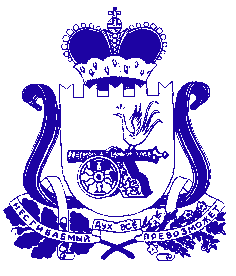 АДМИНИСТРАЦИЯ МУНИЦИПАЛЬНОГО ОБРАЗОВАНИЯ «ТЕМКИНСКИЙ РАЙОН» СМОЛЕНСКОЙ ОБЛАСТИРАСПОРЯЖЕНИЕОт 24 октября 2013 г. № 379р                                                                           с. ТемкиноО назначении ответственного заосуществление ежедневного принятия и рассмотрения обращений потребителей повопросам надежности  теплоснабжения на территории муниципального образования Темкинского сельского поселения Темкинского района Смоленской областиВ соответствии с п.125 Постановления Правительства РФ от 08 августа 2012 года № 808 «Об организации теплоснабжения в Российской Федерации и о внесении изменений в некоторые акты Правительства Российской Федерации», для оперативного рассмотрения обращений потребителей по вопросам надежности теплоснабжения в муниципальном образовании Темкинского сельского поселения Темкинского района Смоленской области,1. Назначить С.А. Тимофеенкова, начальника отдела Администрации муниципального образования «Темкинский район» Смоленской области по организации и обеспечению исполнительно-распорядительных полномочий муниципального образования Темкинского сельского поселения, контактный телефон: 8(48136) 2-16-43, лицом, ответственным за осуществление ежедневного принятия и рассмотрения обращений потребителей по вопросам надежности  теплоснабжения на территории муниципального образования Темкинского сельского поселения Темкинского района Смоленской области.2. Разместить настоящее распоряжение на сайте Администрации муниципального образования «Темкинский район» Смоленской области в системе Интернет. 3. Контроль за исполнением настоящего распоряжения возложить на заместителя Главы Администрации муниципального образования «Темкинский район» Смоленской области В.И. Волкова. Глава Администрациимуниципального образования«Темкинский район» Смоленской области                                                Р.В. Журавлев